附件：南阳市农业农村局服务指南二维码（第三批）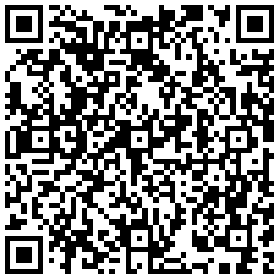 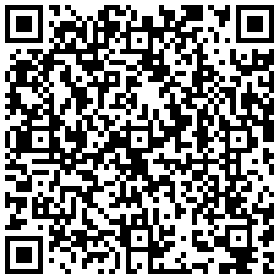 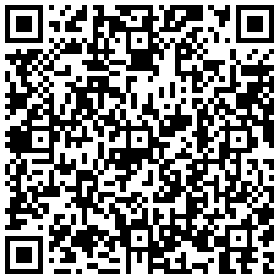 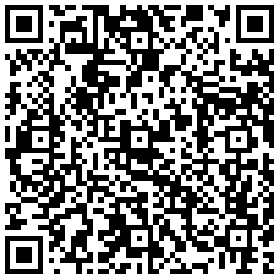 水产苗种进口审（核）批            水产苗种出口审（核）批            饲料添加剂产品批准文号核发      从事种子进出口业务公司的农作物种子生产经营许可证的初审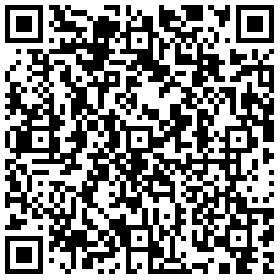 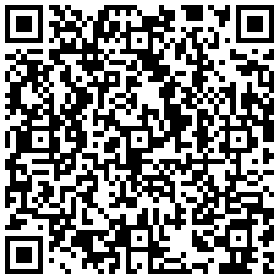 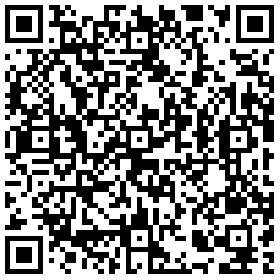 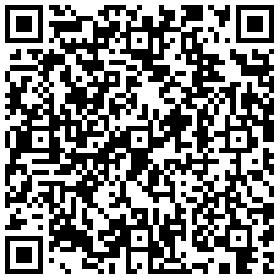 饲料生产企业（设立）               饲料生产企业（续展）              饲料生产企业（增项）          饲料生产企业（变更）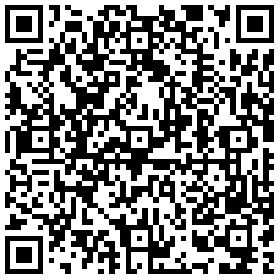 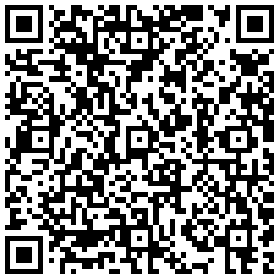 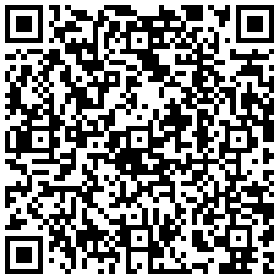 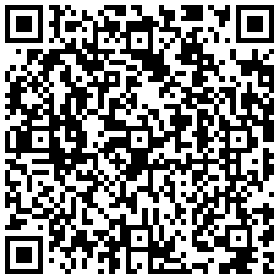  饲料生产企业（注销）          饲料添加剂生产企业（设立）        饲料添加剂生产企业（续展）       饲料添加剂生产企业（增项）